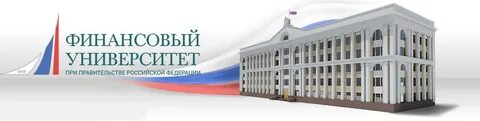 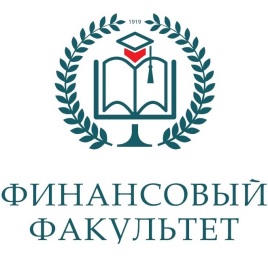 МЕЖДУНАРОДНАЯ НАУЧНО–МЕТОДИЧЕСКАЯ КОНФЕРЕНЦИЯ «РАЗВИТИЕ ТЕОРИИ БАНКОВСКОГО ДЕЛА В ФИНАНСОВОМ УНИВЕРСИТЕТЕ: ИСТОРИЯ И СОВРЕМЕННОСТЬ»14.02.2024 (среда)  в 14.00по адресу:Москва, Малый Златоустинский переулок, д. 7, строение 1, аудитория 314 и аудитория 307 (молодежная секция)ОРГАНИЗАТОР КОНФЕРЕНЦИИ:Кафедра банковского дела и монетарного регулирования Финансового факультета Финансового университета при Правительстве Российской ФедерацииПАРТНЕРЫ:Astana International UniversityKARAGANDA BUKETOV UNIVERSITYАО «Центр электронных финансов» Карагандинский университет КазпотребсоюзаКубанский государственный аграрный университет Межгосударственное образовательное учреждение высшего образования «Белорусско–Российский университет»Московский политехнический университетМосковский университет имени С.Ю. Витте Санкт–Петербургский государственный экономический университетСмоленский филиал Финансового университета при Правительстве Российской ФедерацииТульский филиал Финансового университета при Правительстве Российской ФедерацииУральский государственный экономический университетУфимский филиал Финансового университета при Правительстве Российской ФедерацииФГАОУ ВО «Северо–Кавказский федеральный университет»ОРГАНИЗАЦИОННЫЙ КОМИТЕТ:Абрамова М.А. – председатель, д.э.н., профессор, заведующая кафедрой банковского дела и монетарного регулирования Финансового факультета Финансового университета при Правительстве Российской ФедерацииАлександрова Лариса Станиславовна – к.э.н., доцент кафедры банковского дела и монетарного регулирования Финансового факультета Финансового университета при Правительстве Российской Федерации, (молодежная секция)Бердышев Александр Валентинович – к.э.н., доцент кафедры банковского дела и монетарного регулирования Финансового факультета Финансового университета при Правительстве Российской Федерации, (молодежная секция)Ларионова И.В. – д.э.н., профессор, заместитель заведующего кафедрой по научной работе, профессор кафедры банковского дела и монетарного регулирования, главный научный сотрудник Института финансовых исследований Финансового факультета Финансового университета при Правительстве Российской ФедерацииМатвеевский Сергей Сергеевич – к.э.н., доцент кафедры банковского дела и монетарного регулирования Финансового факультета Финансового университета при Правительстве Российской Федерации,  (молодежная секция)Ниязбекова Шакизада Утеулиевна – к.э.н., доцент кафедры банковского дела и монетарного регулирования Финансового факультета Финансового университета при Правительстве Российской Федерации, г. Москва, ответственный секретарь конференцииЯнова Светлана Юрьевна – заведующая кафедрой банков, финансовых рынков и страхования Факультета экономики и финансов Санкт–Петербургского государственного экономического университета МОДЕРАТОРЫ:Бровкина Наталья Евгеньевна – д.э.н., профессор кафедры банковского дела и монетарного регулирования Финансового факультета Финансового университета при Правительстве Российской ФедерацииЛаврушин Олег Иванович – д.э.н., профессор–исследователь кафедры банковского дела и монетарного регулирования Финансового факультета Финансового университета при Правительстве Российской ФедерацииПРОГРАММА13.00 – 13.45 – регистрация участников 14.00 – открытие конференции (время московское)18.00 – закрытие конференцииМОЛОДЕЖНАЯ СЕКЦИЯ13.45 – 14.00 – регистрация участников14.00 – открытие конференции15.00 – 18.00 – работа конференции и закрытие конференцииВОПРОСЫ ДЛЯ ОБСУЖДЕНИЯ:Направления развития теории банковского дела и современностьИстория познания и трансформация представлений о теории банка Дискуссия о финансах и кредите, современное прочтениеЗарубежные и российские подходы в познании кредитаКатегории доверия в исследовании кредита. Концепт «финансовой стабильности», его истоки и признакиТеория риска и ее преломление в отрасли финансовой наукиБанкология как основа для развития научного и методического обеспеченияМесто теории банковской деятельности в преподавании прикладных учебных дисциплинДОКЛАДЫ:Абрамова Марина Александровна – д.э.н., профессор, заведующий кафедрой банковского дела и монетарного регулирования Финансового факультета Финансового университета при Правительстве Российской Федерации, главный научный сотрудник Института финансовых исследований Финансового факультета Финансового университета при Правительстве Российской Федерации, тема доклада: «Кредит в системе DeFi: меняет ли новая модель организации финансовых отношений сущностные особенности кредита?» Акименко Светлана Владимировна  – ассистент кафедры банковского дела и монетарного регулирования  Финансового факультета  Финансового университета при Правительстве Российской Федерации, тема доклада: «Методические подходы к определению границ ресурсного потенциала коммерческого банка»Александрова Лариса Станиславовна – к.э.н., доцент кафедры банковского дела и монетарного регулирования Финансового факультета Финансового университета при Правительстве Российской Федерации, тема доклада: «Принцип историзма при изучении экономических дисциплин»Амосова Наталия Анатольевна – д.э.н., профессор, профессор кафедры банковского дела и монетарного регулирования Финансового факультета Финансового университета при Правительстве Российской Федерации,  тема доклада: «Перспективные направления развития теории банковского дела и интересы кафедры»Белова Марианна Толевна – к.э.н., доцент кафедры банковского дела и монетарного регулирования Финансового факультета Финансового университета при Правительстве Российской Федерации, тема доклада: «ТradFi и Defi: преодоление разрыва»Бердышев Александр Валентинович – к.э.н., доцент кафедры банковского дела и монетарного регулирования Финансового факультета Финансового университета при Правительстве Российской Федерации, тема доклада: «Оценка влияния пришествия цифрового рубля на ресурсную базу российских банков»Бровкина Наталья Евгеньевна – – д.э.н., профессор, профессор кафедры банковского дела и монетарного регулирования Финансового факультета Финансового университета при Правительстве Российской Федерации, тема доклада: «Закономерности развития кредита: история и современность»Гаврилин Андрей Владимирович – к.э.н., доцент, доцент кафедры банковского дела и монетарного регулирования Финансового факультета, Финансового университета при Правительстве Российской Федерации, тема доклада: «Использование современных информационных ресурсов и баз данных при изучении банковских дисциплин»Гаврилова Элеонора Николаевна – к.э.н, доцент, доцент кафедры финансового учета Факультета экономики и финансов Московского университета им. С. Ю. Витте, тема доклада: «Частное инвестирование в России: современные тенденции и перспективы развития»Дубова Светлана Евгеньевна – д.э.н., профессор, профессор кафедры банковского дела и монетарного регулирования, главный научный сотрудник Института финансовых исследований Финансового факультета Финансового университета при Правительстве Российской Федерации, тема доклада: «Трансформация роли банков на финансовом рынке под влиянием экосистем»Дюдикова Екатерина Ивановна – д. э. н., профессор кафедры финансов и кредита ФГАОУ ВО «Северо–Кавказский  федеральный университет», тема доклада: «Цифровой антидот долларизации как вызов современным банкам в новых экономических реалиях»Захарова Ольга Владимировна – старший преподаватель кафедры банковского дела и монетарного регулирования Финансового факультета, научный сотрудник Института финансовых исследований Финансового факультета Финансового университета при Правительстве Российской Федерации, тема доклада: «Децентрализованные финансы и их влияние на денежно–кредитную систему государства»Зубкова Светлана Валерьевна – к.э.н., доцент кафедры банковского дела и монетарного регулирования Финансового факультета Финансового университета при Правительстве Российской Федерации, ведущий научный сотрудник Института финансовых исследований Финансового факультета Финансового университета при Правительстве Российской Федерации, тема доклада: «Риски развития экосистемы закрытого типа в банковском секторе»Зудина Анастасия Валерьевна – аспирант, стажер исследователь института финансовых исследований Финансового факультета Финансового университета при Правительстве Российской Федерации, тема доклада: «Развитие риск–ориентированного банковского надзора за деятельностью банковских групп в России»Зуева Анна Сергеевна – к.э.н., доцент кафедры «Финансовый контроль и казначейское дело» Финансового факультета Финансового университета при Правительстве Российской Федерации, тема доклада: «Роль информационных технологий в преподавании финансовых дисциплин» Клочкова Елена Николаевна – к.э.н., доцент, доцент кафедры банков, финансовых рынков и страхования Факультета экономики и финансов Санкт–Петербургского государственного экономического университета, тема доклада: «Проектное обучение при подготовке специалистов банковского профиля: особенности организации и интеграции в учебный процесс»Ковалева Наталия Алексеевна – к.э.н., доцент, доцент кафедры банковского дела и монетарного регулирования Финансового факультета Финансового университета при Правительстве Российской Федерации, тема доклада: «Подходы к построению таксономии банковских институтов на основе межстранового исследования структуры банковских систем»Коробов Юрий Иванович – д.э.н., профессор, профессор кафедры банковского дела и монетарного регулирования Финансового факультета Финансового университета при Правительстве Российской Федерации, тема доклада: «Эволюция сущности банка в условиях цифровизации экономики»Криворучко Светлана Витальевна – д.э.н., профессор, профессор кафедры банковского дела и монетарного регулирования Финансового факультета Финансового университета при Правительстве Российской Федерации, тема доклада «Развитие роли банков в национальной платежной системе России»Крылова Любовь Вячеславовна – д.э.н., профессор, профессор кафедры мировой экономики и мировых финансов Финансового университета Финансового университета при Правительстве Российской Федерации,  тема доклада: «Коммерческие банки в системе ЦВЦБ: дезинтермедиация или новые возможности?»Кунанбаева Кымбат Бакыткереевна – к.э.н., аналитик АО «Центр электронных финансов» г. Астана, Республики Казахстан, тема доклада: «Новые подходы цифровизации в финансовом секторе Республики Казахстан»Курманалина Анар Кайратовна – к.э.н., профессор кафедры финансов,  Карагандинский университет им. Е.А. Букетова, Гусманова Жанар Атметжаровна – к.э.н., доцент, Карагандинский университет Казпотребсоюза, тема доклада: «Развитие банковских показателей безналичного денежного оборота: проблемы и пути их совершенствования»Ложечко Александр Сергеевич – к.э.н., доцент кафедры общественных финансов Финансового факультета Финансового университета при Правительстве Российской Федерации, тема доклада: «Роль научно–исследовательских семинаров в преподавании теории финансов в бакалавриате»Малышев Сергей Сергеевич  – аспирант 2–го года обучения кафедры банковского дела и монетарного регулирования Финансового факультета Финансового университета при Правительстве Российской Федерации, тема доклада:  «Принципы классификации инновационных технологий в сфере транзакционного бизнеса банков»Маркова Ольга Михайловна – к.э.н., доцент, доцент кафедры банковского дела и монетарного регулирования Финансового факультета Финансового университета при Правительстве Российской Федерации, г. Москва, тема доклада: «Цифровые приложения банков: сравнительный анализ и перспективы применения»Матвеевский Сергей Сергеевич – к.э.н., доцент кафедры банковского дела и монетарного регулирования Финансового факультета Финансового университета при Правительстве Российской Федерации, тема доклада: «Эволюция банков развития: трансформация в финансово–аналитические организации»Мешкова Елена Ивановна – к.э.н., доцент кафедры банковского дела и монетарного регулирования Финансового факультета Финансового университета при Правительстве Российской Федерации, тема доклада: «Процентная политика банков: содержание и особенности в современных условиях»Мокеева Наталья Николаевна – к.э.н., доцент кафедры финансов, денежного обращения и кредита Института экономики и финансов Уральского государственного экономического университета, тема доклада: «Система фондирования банка и ее основные элементы»Моттаева Анджела Бахауовна – д.э.н., профессор, профессор кафедры стратегического и инновационного развития Факультета «Высшая Школа Управления» Финансового университета при Правительстве Российской Федерации, тема доклада:  «Современные тренды зарубежного и отечественного потребительского кредитования» Мусиенко Светлана Олеговна –  к.э.н., доцент кафедры банковского дела и монетарного регулирования Финансового факультета 
Финансового университета при Правительстве Российской Федерации тема доклада: «Современные технологии, используемые в коммерческих банках: опыт практико–ориентированного обучения»Никитина Татьяна Викторовна – д.э.н., профессор, профессор кафедры банков, финансовых рынков и страхования Факультета экономики и финансов Санкт–Петербургского государственного экономического университета, тема доклада: «Бизнес–модели современных банков»Ниязбекова Шакизада Утеулиевна – к.э.н., доцент кафедры банковского дела и монетарного регулирования Финансового факультета Финансового университета при Правительстве Российской Федерации, тема доклада: «О теории исламских альтернатив банковским операциям»Нурмухаметов Рим Канифович –  к.э.н., доцент кафедры «Финансы и учет» Тульского филиала Финансового университета при Правительстве Российской Федерации, тема доклада: «О принципах управления климато–зависимыми финансовыми рисками в банках: вопросы методологии»Пашковская Ирина Владимировна – к.э.н., доцент, доцент кафедры банковского дела и монетарного регулирования Финансового факультета Финансового университета при Правительстве Российской Федерации, тема доклада: «Токенизация депозитов, её влияние на специализацию коммерческих банков»Печалова Мария Юрьевна – к.э.н., доцент кафедры банковского дела и монетарного регулирования Финансового факультета Финансового университета при Правительстве Российской Федерации, тема доклада: «Специфика преподавания на иностранном языке дисциплин, включающих изучение категории кредита»  Полякова Ольга Александровна – к.э.н., доцент, доцент кафедры общественных финансов Финансового факультета Финансового университета при Правительстве Российской Федерации, тема доклада: «Роль внедрения учебных симуляторов в образовательный процесс»Рахматуллина Юлия Айратовна – к.э.н., доцент, заведующий кафедрой «Финансы и кредит» Уфимского филиала Финансового факультета Финансового университета при Правительстве Российской Федерации, тема доклада: «Исламский банкинг: опыт, тенденции, развитие»Ризванова Ирина Азатовна – к.э.н., доцент кафедры банковского дела и монетарного регулирования Финансового факультета Финансового университета при Правительстве Российской Федерации, тема доклада: «Изучение потенциала децентрализованных финансов для повышения финансовой доступности: обзорное исследование».Родин Денис Яковлевич – д.э.н., доцент кафедры денежного обращения и кредита Факультета «Финансы и кредит» Кубанского государственного аграрного университета, Носова Татьяна Павловна – к.э.н., доцент кафедры денежного обращения и кредита Факультета «Финансы и кредит» Кубанского государственного аграрного университета (г. Краснодар), тема доклада: «Системные исследования национального кредитного рынка в условиях новой нормальности: методологический и практический подходы»  Рудакова Ольга Степановна – д.э.н., профессор, профессор кафедры банковского дела и монетарного регулирования Финансового факультета Финансового университета при Правительстве Российской Федерации, тема доклада: «Цифровизация как фактор формирования и развития банковских экосистем»Соколова Елена Юрьевна  – к.э.н., доцент кафедры банковского дела и монетарного регулирования Финансового факультета Финансового университета при Правительстве Российской Федерации, тема доклада: «Проблемы применения системы лояльности российскими банками» Соколинская Наталия Эвальдовна – к.э.н., профессор кафедры банковского дела и монетарного регулирования Финансового факультета Финансового университета при Правительстве Российской Федерации, тема доклада: «Кредит– экономическая категория или цифровой инструмент современности?» Травкина Елена Владимировна – д.э.н., доцент, заместитель декана по научной работе Финансового факультета Финансового университета при Правительстве Российской Федерации, тема доклада: «Факторы, оказывающие влияние на современную модель построения риск–менеджмента в коммерческом банке»Фиапшев Алим Борисович – д.э.н., профессор, профессор кафедры банковского дела и монетарного регулирования Финансового факультета Финансового университета при Правительстве Российской Федерации, тема доклада: «К вопросу  об изменении  роли   банков в условиях развития  децентрализованной  финансовой  реальности»Халилова Миляуша Хамитовна – д.э.н., профессор, профессор кафедры банковского дела и монетарного регулирования Финансового факультета Финансового университета при Правительстве Российской Федерации, тема доклада: «О методологии национальных банковских стандартов»Хрустова Любовь Евгеньевна  – к.э.н., доцент кафедры финансовых рынков и финансового инжиниринга Финансового факультета Финансового университета при Правительстве Российской Федерации,  тема доклада: «Влияние внедрения цифрового рубля на развитие финансового рынка»Шакер Ирина Евгеньевна – к.э.н., доцент кафедры банковского дела и монетарного регулирования Финансового факультета Финансового университета при Правительстве Российской Федерации, тема доклада: «Опыт развития кредитной системы Ирана и ее роль в подъеме экономики страны»Янова Светлана Юрьевна – д.э.н., профессор, заведующая кафедрой банков, финансовых рынков и страхования Факультета экономики и финансов Санкт–Петербургского государственного экономического университета, тема доклада: «Банк–ориентированный финансовый рынок: итоги и перспективы»СЛУШАТЕЛИ:Аджиева Анна Юрьевна – к.э.н., заведующий кафедрой, доцент кафедры денежного обращения и кредита Факультета «Финансы и кредит» Кубанского государственного аграрного университетаАлхассан Тиджани Форго –  к.э.н. доцент кафедры экономики и организации Факультета экономики и управления Московского политехнического университетаЗверева Анастасия Евгеньевна – студент 4 курса Факультета налогов, аудита и бизнес–анализа Финансового университета при Правительстве Российской ФедерацииНаркевич Лариса Владимировна – к.э.н., доцент кафедры «Экономика и управление» Экономического факультета Межгосударственного образовательного учреждения высшего образования «Белорусско–Российский университет»Ноздрева Ирина Евгеньевна – к.э.н., доцент кафедры «Экономика и менеджмент» Смоленского филиала Финансового университета при Правительстве Российской Федерации Нуржанова Гулмира Исламовна – старший преподаватель Высшей школы экономики, магистр экономических наук, обладатель стипендии Президента Республики Казахстан «Болашак», Astana International UniversityСивакова Светлана Юрьевна –  к.э.н., доцент кафедры «Экономика и менеджмент» Смоленского филиала Финансового университета при Правительстве Российской ФедерацииХроменкова Галина Алексеевна – зав. кафедрой «Экономики и менеджмент», к.п.н., доцент Смоленского филиала Финансового университета при Правительстве Российской Федерации Юнусова Разиля Фанузовна — к.э.н., доцент кафедры «Финансы и кредит» Уфимского филиала Финансового университета при Правительстве Российской ФедерацииССЫЛКА ДЛЯ ПОДКЛЮЧЕНИЯ:https://finuniversity.ktalk.ru/vmlnkad0y4bu«РАЗВИТИЕ ТЕОРИИ БАНКОВСКОГО ДЕЛА В ФИНАНСОВОМ УНИВЕРСИТЕТЕ: ИСТОРИЯ И СОВРЕМЕННОСТЬ»14 февраля, 13:45 – 18:00 (GMT+3)Малый Златоустинский пер., д.7, стр.1, аудитория 314 (метро Китай–город, выход 5)
ССЫЛКА ДЛЯ ПОДКЛЮЧЕНИЯ(МОЛОДЕЖНАЯ СЕКЦИЯ)https://finuniversity.ktalk.ru/sirnhrpxh49v15:00 – 18:00 (GMT+3)
14.45 – 18.00 – работа молодежной секцииМалый Златоустинский пер., д.7, стр.1, аудитория 307 (метро Китай–город, выход 5)ССЫЛКА В ТЕЛЕГРАМ–КАНАЛЕhttps://t.me/+IcW–qaCtEAMzOTY6Регламент:Выступления – до 10 мин.Ответственный секретарь –Ниязбекова Шакизада Утеулиевна,к.э.н., доцентмоб.: +7(926)974–84–32Жигун Мария Евгеньевна –специалист по учебно–методической работе 1–й категориикафедры банковского дела и монетарного регулированияФинансового факультета,Финансовый университет при Правительстве Российской ФедерацииМ. Златоустинский переулок, д. 7, стр. 1, комната 325телефон: (499) 503–4775, вн. 4072